«Всемирный День борьбы со СПИДом»В школе стало традицией проводить мероприятия, посвященные Всемирному дню борьбы со СПИДом. В этом учебном году организована выставка тематической литературы в кабинете биологии «Осторожно СПИД», интересно и красочно оформлен стенд по профилактике ВИЧ инфекции и употребления наркотиков. Мероприятия проводятся с целью обобщения и закрепление знаний,  формирования у обучающихся представления о происхождении вируса иммунодефицита человека, о способах его передачи, течении болезни, способах защиты; выработки активной жизненной позиции по предотвращению поведенческих рисков, связанных с возможностью заражения ВИЧ; формирования убеждения в необходимости соблюдения здорового образа жизни, формирование представления о реальных масштабах распространения ВИЧ. 23.11.2017г.  в КОЦ п. Двуреченск учащиеся прослушали лекцию на тему «Профилактика ВИЧ-инфекции среди молодежи», посмотрели видеоролик. 30.11.2017 года -  в онлайн-режиме посмотрели видеоролик.01.12.2017 года – в КОЦ п. Двуреченск учащиеся 5-7 классов приняли участие в  игровой  программе,  посвященной  единому Дню борьбы со СПИДом.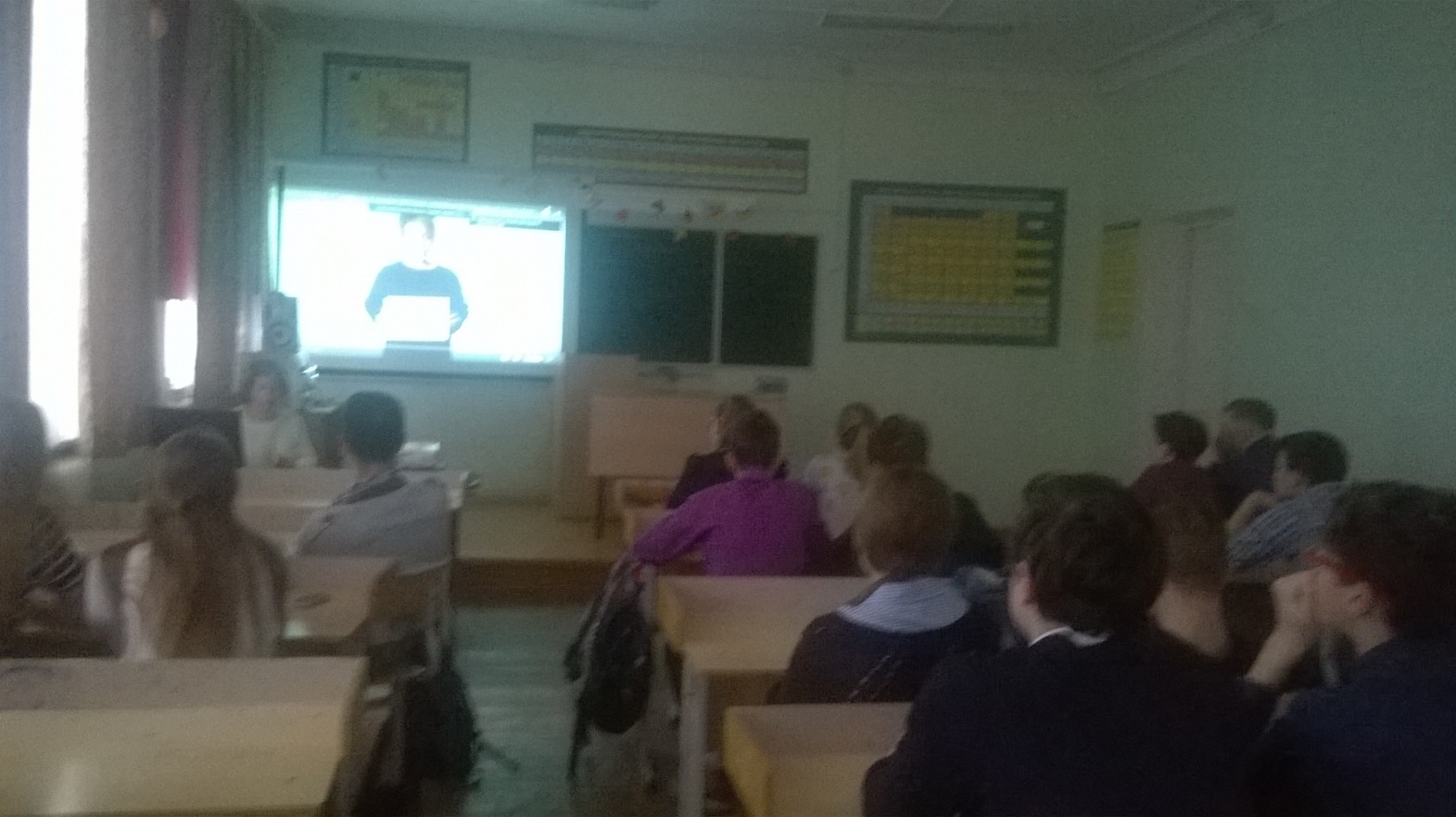 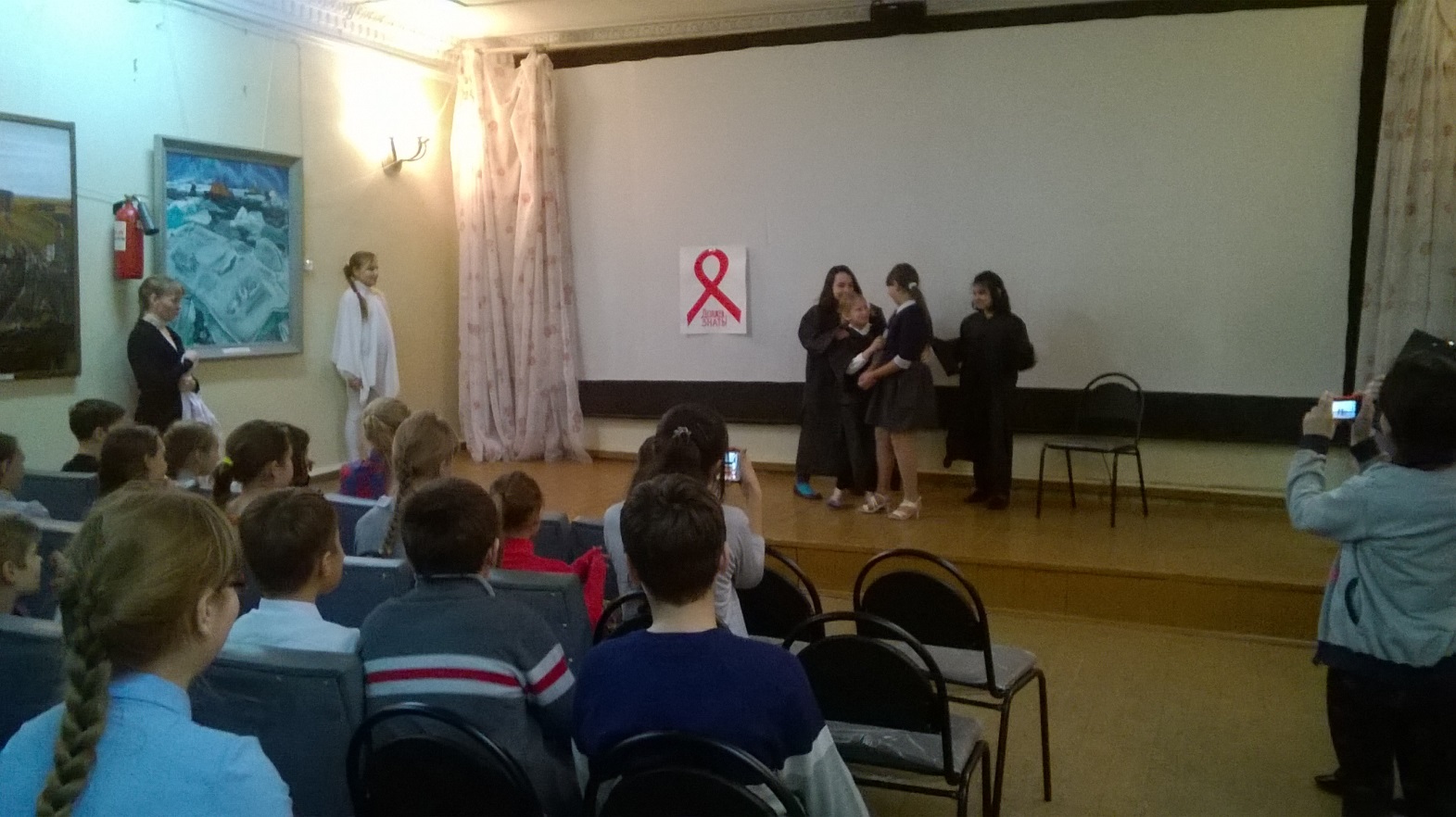 